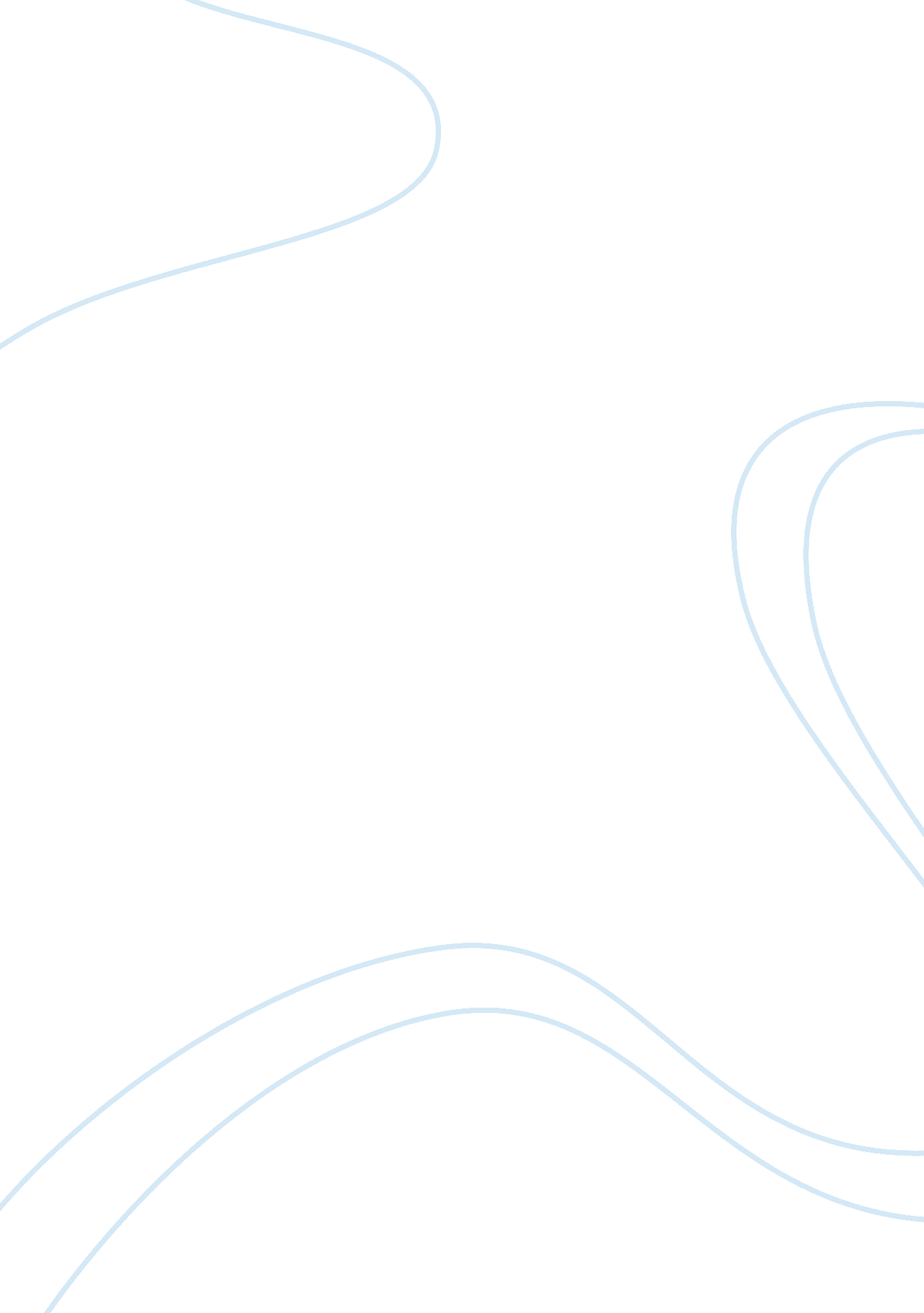 Potential procurement route path selected construction essayArt & Culture, Dance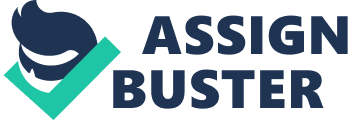 The procurance of extremely accomdated hotel edifice is ever linked with dearly-won and complex jobs due to deficient coordination of edifice and technology services. These issues are important to the success of any industry undertaking, and necessitate to be resolved via proper undertaking direction planning from the initial design to building phase. Given the troubles faced in planing can non be solved by coordination, cognition of the client ‘ s purpose, battle ofdesigner & A ; contractors is pertinent. Therefore it is of import that the edifice design and installing are decently managed in both design and building phase. Elected procurance system can impact the advancement of undertaking coordination and non-traditional procurance method has better opportunities in guaranting undertaking success. Introduction: Cinnamon Grand is a in private owned, big hotel concatenation in United Kingdom ( UK ) . They offer accommodation across UK, committed in continuing their rich heritage and really passionate about the mentality and the quality of the edifice. The hotel direction addition experience through redevelopment and together with the committed passion, they have higher outlook. Three of Cinnamon Grand hotels located south E of UK, was destroyed in the recent storms. The direction decided to retrace these edifices to make a vibrant, attractive environment to better the quality of installations provided. The design developed similar design that was adopted for old hotel edifices. The nature of harm varies from one edifice to another with all sites require destruction of bing constructions that are non structurally. The three hotel edifices will be undertaken in two stages ; Phase 1, the handover of the edifice needs to be completed by 28th Feb 2015. Planned start day of the month on site is 1st March 2014. Precedence should be given to the cardinal countries so that the hotel can restart. The planned reopening is scheduled on 1st April 2015. RoofGuest suitesRestaurantSwimming poolsPhase 2, looks at chances to heighten the wellness and wellbeing of the visitants via new installations that will be constructed. Dance StudiosHealth and fittingness CentreConference and meeting suitesOther cardinal issues to see: Cinnamon Grand does non hold in house executive who has sufficient experienced to supply advice on the Reconstruction of their belongingss. The client is concerned about possible undertaking holds and the overproduction of costs. Therefore, the concluding monetary value demands to be rapidly confirmed and if possible at beginning. As the repute has established based on the quality of accomdation & A ; Servicess, the client topographic point great accent on the edifices quaility. Complexity is faced in the 2nd stage of the work. Conference and meeting suites require high engineering multimedia installations with air conditioning. Purpose of Procurement: The nature of edifice services can non be designed and installed independently since integrating with other elements requires high degree of coordination. It is hard to obtain client ‘ s purpose of design and the right monetary value due to inexperience and/ or deficiency of appropriate advice. Procurement direction requires a series of determinations at the start of the undertaking and the efficiency can be increased by cutting costs and maximizing existing resources. Procurement involves the usage of a specialized method to turn to hazards and manage fundss to get the better ofing troubles. Procurement addresses the troubles originating from the followers ; To understand the client ‘ s purpose on how the bringing of the undertaking. It includes method or procedure used in the undertakings but does n’t include the design solution. To organize and organize necessary specialized administrations to present project solutions. It is subjected to series of hazard and uncertainnesss and involves a figure of administrations to work as a squad so as to find the procurance scheme. To reflect any overarching doctrine or rule that can back up and steer undertaking activities. To hold and officially document the duties of each specialized administration involved and administering the hazard among the other administration. To hold and officially document procedures used to pull off the undertaking. To specify and place at the beginning of the undertaking, measures that will be undertaken if things go incorrectly or if any administration come into a struggle. To organize and organize daily running or disposal of the undertakingProcurement expressions at how the client requires the undertaking to be structured and managed. By doing appropriate picks or suited procurement way, client ‘ s precedences can be managed to guarantee bringing of the undertaking. Factors impacting choice of procurement path: The cardinal component is choice of a suited procurance method which is utilized to implement, design, concept and finish the undertaking. The choice of a suited path is important and contributes to a undertaking ‘ s success. There are eight basic issues to see when choosing a procurement path: Factors that are non within the control of the undertaking squad. E. g. alteration in finance cost or the handiness of needed accomplishments from the building industry. Client ‘ s resources include the necessary experience and cognition of the forces from the client ‘ s administration that will be involved in the undertaking. Undertaking features. E. g. proficient complexness and the likely ground for possible cost and clip overproductions. Adaptation to alterations in state of affairs with the client being willing to interchange cost certainties for the flexibleness to suit alterations in ulterior phase of the undertaking. Risk direction guarantee appropriate distribution pf hazards to the administration with the ability to manage the issues, thereby forestalling the demand for extra costs. Cost issues – the degree of cost certainties required at each phase as the undertaking advancement. Clocking – whether possible to present the undertaking as a whole or in stages. The effect of late or early deliverable has impact on client ‘ s concern. Quality and public presentation – to guarantee that the undertaking focuses on supplying the functionality and non be over or under specified. Potential Procurement Route Path Selected: Different procurance schemes provide different ways to apportion hazards and duties to the administrations lending to the undertaking. The chief types of procurance scheme selected are summarised as follows: Traditional: The design is to be to the full completed by the Client ‘ s advisers before stamp from the contractorand start of building. Construction Management: Designed and developed by the client ‘ s adviser and building commences before the design is completed. A fee-earning consulting building director works for the client to specify and pull off several work bundles stand foring a specialized or functional facet of the undertaking. All contracts are between the client and the trade contractor. The concluding cost of the undertaking may be known accurately when all bundles have been assigned. Design and Build: Detailed design and building are undertaken by a individual contractor in return for a ball amount. The procurance scheme is known as Develop & A ; Construct. When the design construct is prepared by the client before the contractor is appoitned to complete & amp ; build the designAppraisal of the traditional path: The traditional procurance system has been used for many old ages and it is consecutive, therefore doing it simple & A ; easy to understand. It was to the full comprehend by all groups of the edifice administration squad. The client is rawness, therefore required to name a squad of adviser consisting of an designer, applied scientist, and surveyor to fix the design specification, pulling and other stamp certification to let the choice of contractor. The hazard is being transferred to the appointed contractor who oversees the advancement of the undertaking. Subsequently, hazard is being distributed to the subcontractors. There are competitory equity and public answerability in the system. Although there will be sensible monetary value certainty during contract award, monetary value can be subjected to alterations or fluctuation order. If there are any alterations, it is easy to set up or organize and pull off the cost of undertaking. It is of import undertaking that will non over their projected budgeted allowance. However, the traditional method ‘ s consecutive and disconnected nature resulted in long design and building periods. The continuance of the design and building is really of import to the client, as the edifice has to be completed by 28th February 2015 and there is a reopening scheduled on 1st April 2015. The planned start day of the month has to get down on 1st March 2014, hence it is necessary that the agenda is decently planned and design alterations are addressed in the initial phase to avoid any addition in cost or hold. Appraisal of Construction Management: Construction direction procurance path works at the same time on the design and building phases. Thus it is more clip salvaging than the traditional procurance path. Construction direction procurance path appoints a building director to rede the client on a fee footing. The building director is expected to pull off and organize the design planning and building procedure. These are to guarantee that the trade bundles interfaced were carefully selected. This agreement places the client at a considerable hazard. The ultimate duties are nevertheless still retained by the client. EmployerArchitect/ Interior designersQuantity SurveyorStructural EngineerService EngineerManagement ContractorConstruction direction construction is adaptable throughout the undertaking. It reduces the degree of proficient complexness and reduces many site coordination jobs. It is suited for technically complex and simple undertakings. However the system is more expensive and the client has to take on more hazard on clip and cost and duties. The undertaking has no cost certainty at beginning, until the full bundles are to the full assigned which is a disadvantage for the client where cost certainty is a precedence. Cinnamon Grand has gained some experience through dealing of hotel edifice building. But they are non experient plenty or able to give clip for them to prosecute closer engagement in the building procedure. Appraisal on Design and Build: Design and construct procurement path allow the client to intercede with a individual point of contractor. The contractor is to the full responsible to the client bringing clip, cost and stated quality. The Employer is non necessary to be experienced for the procedure. Therefore it simplified the procedure for the client. It allows the client to understand it entire fiscal committedness at the initial phase of the undertaking, where monetary value certainty is the critical way for Cinnamon Grand. EmployerDesign & A ; Build ContractorArchitect/ Interior designersQuantity SurveyorEmployer ‘ s AdvisersStructural EngineerServicess EngineerSub-ContractorsSpecialist is appointed to aim the peculiar proficient composite job. Design and build contractors will suit the specializer within the Employer ‘ s demand. However, it requires a more comprehensive pre-contractual certification for the proficient composite undertaking. Design and construct involves a multi-disciplinary attack, incorporating and organizing both interior decorator and contractor at the initial phase of the procedure. It enables the administration to run into the tight bringing day of the month by cut downing undertaking clip and cut downing any possible undertaking holds, which can take to over-projected allowances. The contractor is responsible for design and building planning, administration and control over undertaking procedure. Work on the edifice can be commenced every bit shortly as local governments have been approved and relevant information on site operation is available. Design is non necessary to be finalised before work is commenced. Design and physique is to incorporate both design and building squad together. Therefore, the designer can be closely involved tobetter meet Cinnamon Grand ‘ s outlooks. Comparison on Procurement Path: Traditional MethodConstruction ManagementDesign and ConstructAdministration-Designer and building squad are separated, doing it harder to incorporate and organize design and building-Contractor supplying the services is non affect in design, will necessitate coordination of contractor choice of services equipment-Coordination and allotment of design are ever non clear-Design and building squad are integrated, therefore easier to organize design alterations and building procedure.-Client demands to be experienced-Appoint building director to pull off and rede on the undertaking procedure-Design and building squads are integrated, therefore easier to incorporate and organize design alterations and building procedure. -Good teamwork and better control-Single point of contact, chief contractor manages all coordination work among the administrationCost-Not able to cognize the undertaking cost shortly.-No cost certainty at beginning-Able to cognize undertaking cost at the initial phase of the undertaking. Time-Longer design planning and building procedure.-Design planning and building is conducted at the same time, understating the undertaking overproduction.- Design planning and building is conducted at the same time, understating the undertaking overproduction. Hazard-Client undertakes the most hazard as they are responsible for many countries including coordination of design.-Client undertakes the most risk although a building director is appointed.-Contractor & A ; sub contractors undertake the hazard for all coordination in design planning and building procedure. Decision: Given that the Contractor undertakes the design work, work can be start early. Design and Build advancement at the same time along with the design planning and building procedure. This minimises the possibilities on undertaking hold and infest cost that exceed the budget. They are besides able to supply quality edifice work that match their bing edifice design and can be of even better quality. Due to the complexness of the undertaking at 2nd stage, it is really important that information is being delivered to the single bomber contractors working on the edifice services. Design and construct requires a more comprehensive pre-contractual certification. Proper certification is in topographic point to understate any dissension. On the other manus, communicating can be more efficaciously transmitted and the expected range of work can be achieved. There are similarities between Construction Management and Design & A ; Build method. However, Cinnamon Grand does non hold any in-house forces that are experienced to give advice on their Reconstruction. Construction Management requires the Employer to be experienced to set about the undertaking and to rede on the undertaking. Design and construct provides forces who are experienced and able to perpetrate to the undertaking development. As a consequence, Cinnamon Grand does non hold to set about the hazard as the contractor appointed will set about the hazard and distribute among their sub-contractors. Looking at the comparing of the procurance paths, Design and Build would be a more appropriate procurance path for Cinnamon Grand. Undertaking 2Option A: Discuss the liability of Alexander Contractors to the Employer for the extra costs that the Employer had to incur as a effect of being required to use a more expensive tenderer to transport out the building undertaking. The Employer called stamps for the new development of a major shopping composite. Black lovage Contractors tender for the undertaking and was the preferable tenderer. Before the Employer was able to compose to the Alexander Contractors, the Tenderer wrote to the Employer that it is retreating its stamp. The Employer had no pick but to present the undertaking to another Tenderer with a higher cost. At the point of backdown, no contract was officially signed or accepted. Identifying the offer and credence may turn out to be more hard. The Tenderer, Alexander Contractors has the right to retreat the stamp anytime before the credence of the contract. Therefore, it appears that the Tenderer, Alexander Contractors is non apt to the Employer. However, if the conditions of tendering stated that the offer can non be withdrawn one time the Employer has decided on the preferable Tenderer, they shall stay unfastened for credence within the stipulated clip frame, and there is likely liability for breach of status. Illustrated by the New Zealand instance of “ J & A ; JC Abraams Ltd V Ancliffe ( 1978 ) 2 NZLR 420 ” . The suspect wanted to develop a edifice secret plan behind his house, and was given an estimated citation by the claimants and began work. The suspect has requested the claimant to supply a steadfast monetary value as the contract had non been finalised. They realized that the work would be more than what was originally provided. Finally, the claimants submitted a monetary value that is dual the estimation citation. When the claimants brought up action for the monetary value of work, the suspect made a counterclaim for his loss. The claimants were held guilty for carelessness in non informing the suspect of changed fortunes and intensifying the monetary value boulder clay it was excessively late for the suspect to retreat from the undertaking and cut down his losingss. They were held apt in the civil wrong of carelessness for all excess losingss incurred. Discuss the Clerk of Work ‘ s power to publish a Direction as detailed in the given scenario and its deductions on the loss and disbursals incurred by the Contractor. The Contractor realised that the concrete measure in the BOQ is incorrect, due to the incorrect pile cap size transferred from the design pulling to the BOQ ( 160m3 alternatively of 250m3 ) . The Contractor informed the Contract Administrator in authorship and copied the Clerk of Work. The Clerk of Work issued a way to build the work harmonizing to the drawing. The direction is given and confirmed by the Clerk of Work and the Contractor will necessitate to follow with the confirmed direction. It will let the Contractor to continue with the loss and disbursal to the employer. However if the direction is non confirmed by the Clerk of Work, the Contractor can take non to transport out the work provided that it was non frivolous or annoying. Under the Section 3 Clause 3. 4, the Clerk of Work is an inspector appointed by the Employer to supervise the plants on behalf of the Employer under the Architect/ Contract Administrator ‘ s waies. However, any way given to the Contractor by the Clerk of Work has no consequence. Unless such way is expressly empowered by the Conditions to publish direction, confirmed in authorship by the Architect/ Contract Administrator within 2 working yearss of the way given. Any way given and confirmed shall be deemed as an direction of the Architect/ Contract Administration as of the day of the month of verification is issued. As illustrated in “ Sika Contracts Ltd V Gill ( 1978 ) 9 BLR 15 ” where a missive accepting a provider ‘ s stamp was signed: ‘ BL Gill, Chartered Civil Engineer ‘ , the applied scientist was held personally apt to the provider for the monetary value even though the applied scientist knew that he was merely moving as an agent. The direction related to disagreements fall under the relevant affairs, under Clause 2. 15, Clause 4. 24. 2. 3 & A ; Clause 4. 24. 4. Clause 2. 15 provinces that if the Contractor is cognizant of any disagreement in the design drawing or BOQ, he shall instantly give notice to the Architect/ Contract Administrator shall publish direction in that respect. Clause 4. 24. 2. 3 provinces that in relation to any disagreement or divergency it shall be referred to in Clause 2. 15. Clause 4. 24. 4 provinces that suspension by the Contractor under clause 4. 14 of the public presentation of his duties under this contract provided the suspension was non frivolous or annoying. Detail the possible claims with regard to the given scenario, the chief facts that can be included in the claims and the contractual commissariats available to confirm the claims harmonizing to the ‘ JCT Standard Building Contract With Quantities 2005 Edition ( JCT SBC05 ) Revision 2 2009 ‘ . The chief facts include the disagreement between pulling design and BOQ, from 160m3 alternatively of 250 M3. Since the volume of concrete had increased due to the addition of pile cap sizes, the work can non be carried out as scheduled. The extra heap cap was affected by the limited handiness of the resources on-site. It resulted in alteration of the building method which was put into authorship and was approved by the Contract Administrator. The alterations in structural specification require extra cost for resources. Thus the agenda and the advancement of work are greatly affected and necessitate longer clip to finish the extra work. An estimated measure of BOQ for extra measure of wall coatings was non moderately estimated. As illustrated in “ Wharf Propertied Ltd v J Devonal Williams & A ; Eric Cumine Associates ( No2 ) ( 1991 ) 52 BLR 1 ” , in which action against designer for carelessness was struck out because the pleading did non seek how assorted act of carelessness can take to assorted losingss. The Contractor will necessitate Architect/ Contract Administrator ‘ s direction to set into authorship. The Contractor will hold to supply the direct cost such as labor, stuffs and works for fluctuation to the Employer under Clause 5. 2, Clause 5. 6. 5. In add-on, Contractor should supply preliminaries site operating expenses and caput office operating expense. Break to the advancement of work resulted in the contractor incurring administrative costs at the caput office. It is pertinent to guarantee that the cost is justifiable and must be specified and good supported with back uping paperss. As illustrated in “ Peak Construction ( Liverpool ) Ltd v McKinney Foundation Ltd ( 1970 ) 1 BLR 111 ” , the contractor must be able to demo that the administration worked elsewhere during the period of hold. Clause 5. 6. 5 provinces that any unreasonable appraisal of quality of work shall include a just allowance for the difference in measure, provided that Clause 5. 6. 1. 4 & A ; 5. 6. 1. 5 applied to the extent of work has non been altered or modified other than in measure. If you were the Contract Administrator, fix a study sketching your appraisal of the contractor ‘ s claim including the procedure you have followed, the pertinent issues of the difference and the contractual commissariats relevant. The study of appraisal of the contractor ‘ s claim includes: To quantify & amp ; confirm whether claim from the Contractor to the Employer is valid. It will be of import to find whether it is justifiable to verify the being & A ; the extent of the relevant issues refering to the claim. It must besides be find the relevant issue has any impact or consequence to the agenda and advancement of work. To analyze all paperss on the cost and disbursals that was put up for claim for the undertaking. The appropriate sum claimed on loss & A ; expense based on Clause 4. 23. 1, Clause 4. 23. 2, Clause 4. 23. 3 & A ; Clause 4. 25. As illustrated in “ Croudace building Ltd V Cawoods Concrete Product Ltd ( 1978 ) 8 BLR 20 ” , a contract to provide masonry block to the chief contractors on a school undertaking states that the providers should non be apt for any eventful loss or harm caused by late bringing or defect. The blocks were found faulty and the contractors claimed the amendss for loss of productiveness and rising prices cost ensuing from the hold and cost of run intoing brought up by the sub-contractor. Break to the advancement of work resulted in the contractor incurring administrative cost at caput office. Verify that the cost is justifiable and must be specified and decently supported with back uping paperss. As illustrated in “ Peak Construction ( Liverpool ) Ltd v McKinney Foundation Ltd ( 1970 ) 1 BLR 111 ” , the contractor must be able to demo that the administration worked elsewhere during the period of hold. Under Clause 4. 23. 1, Clause 4. 23. 2 & A ; Clause 4. 23. 3 indicated that the application submitted to the Architect/ Contract Administrator or to the Quantity Surveyor item on the loss and/ or disbursals should be sensible. Under Clause 4. 25 indicated that any sum, from clip to clip, ascertained under Clause 4. 23 shall be included to the Contract Sum. 